Bilder från vårt 60 års jubileum på Karlslunds Herrgård 2022-05-11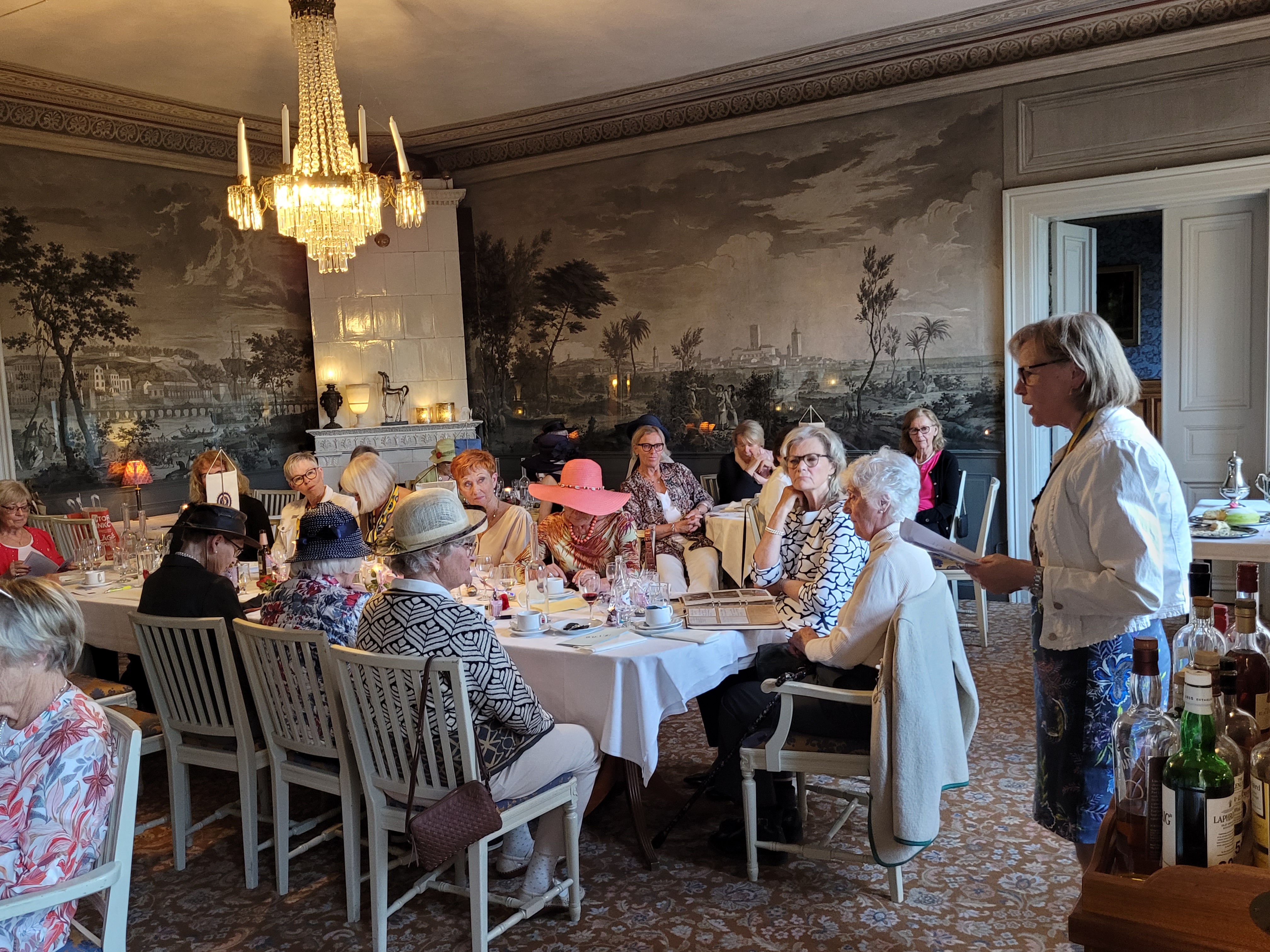 President  Annika Sandén styr upp tillställningen och ger lite information.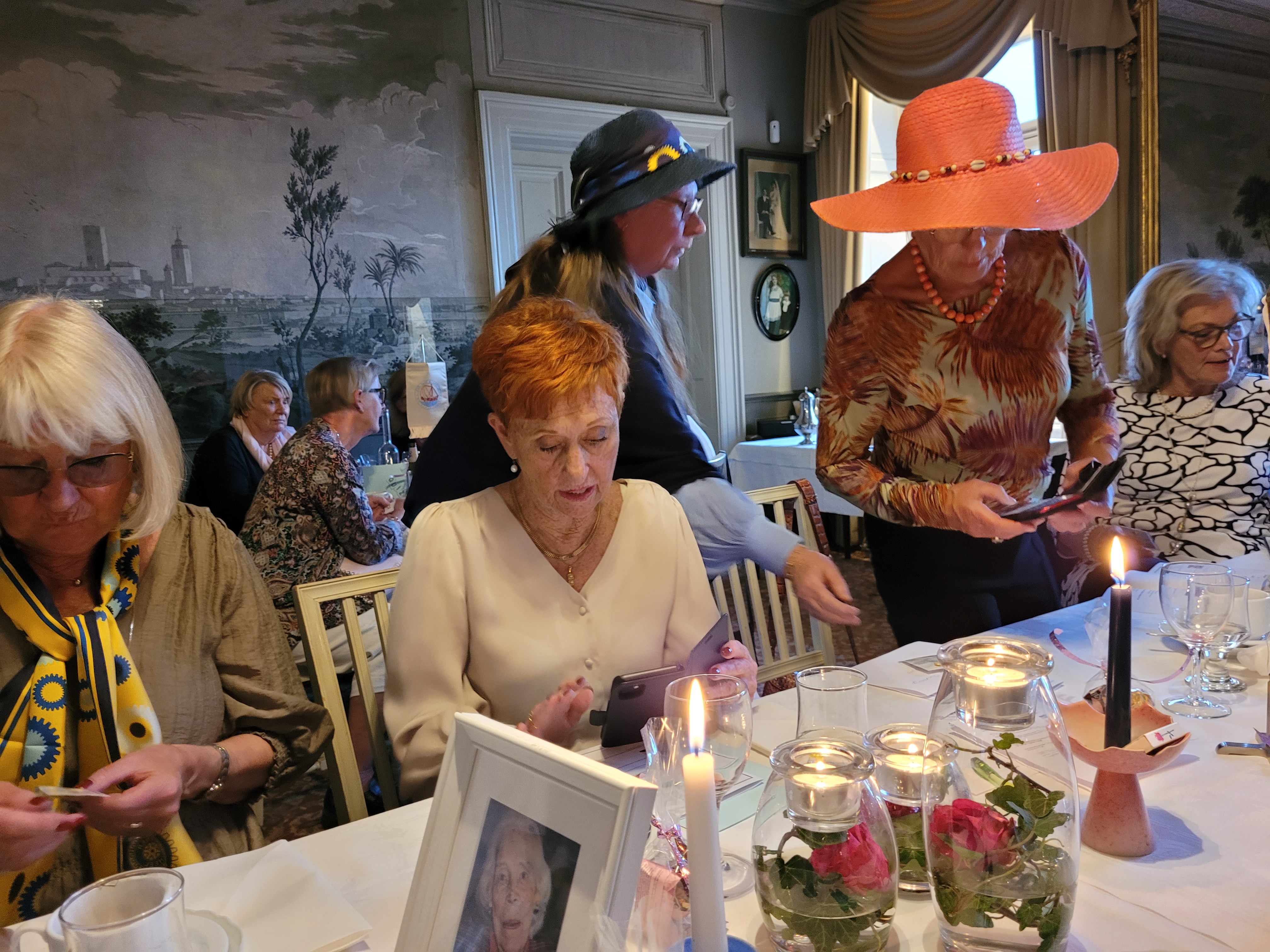 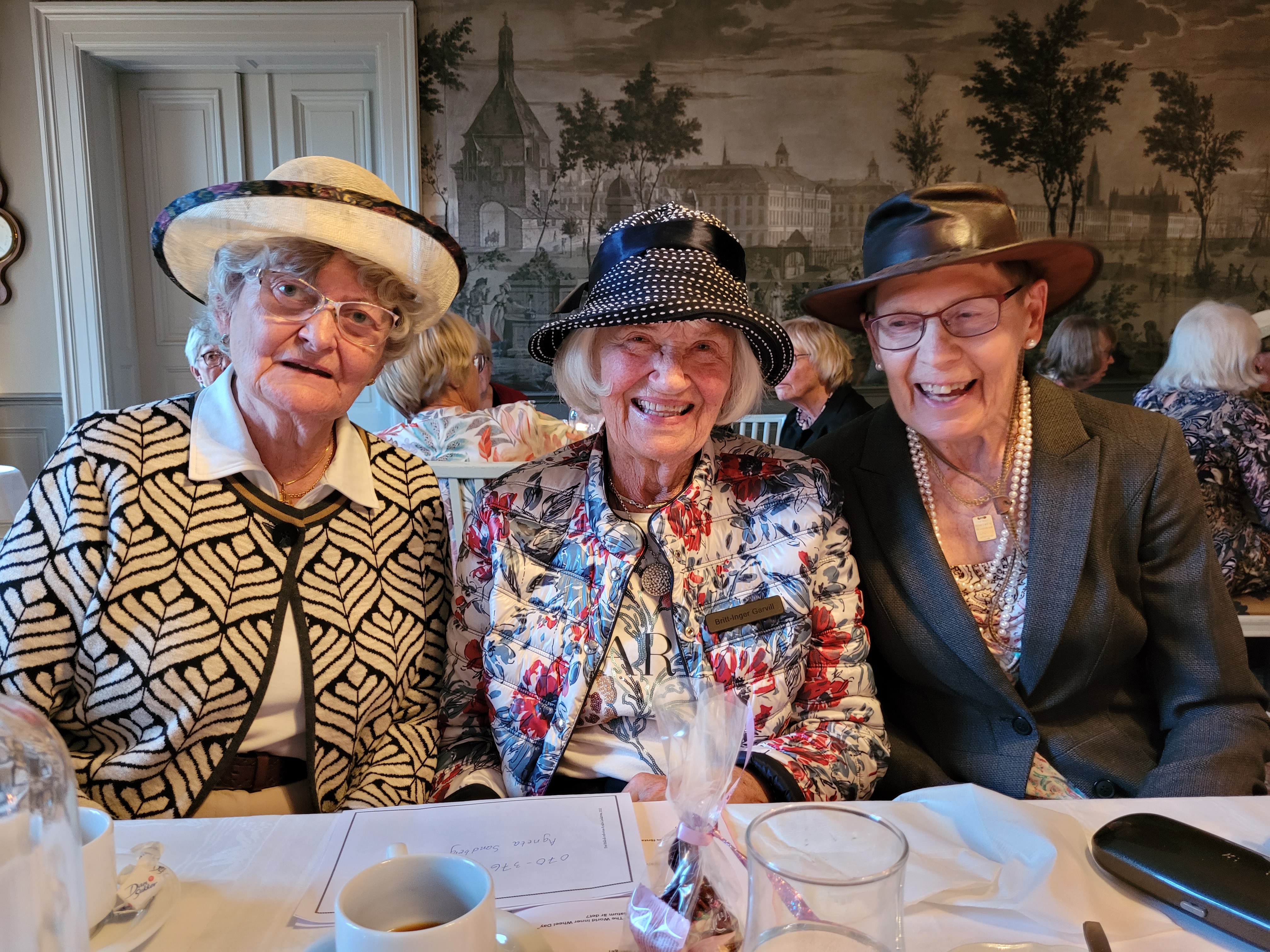 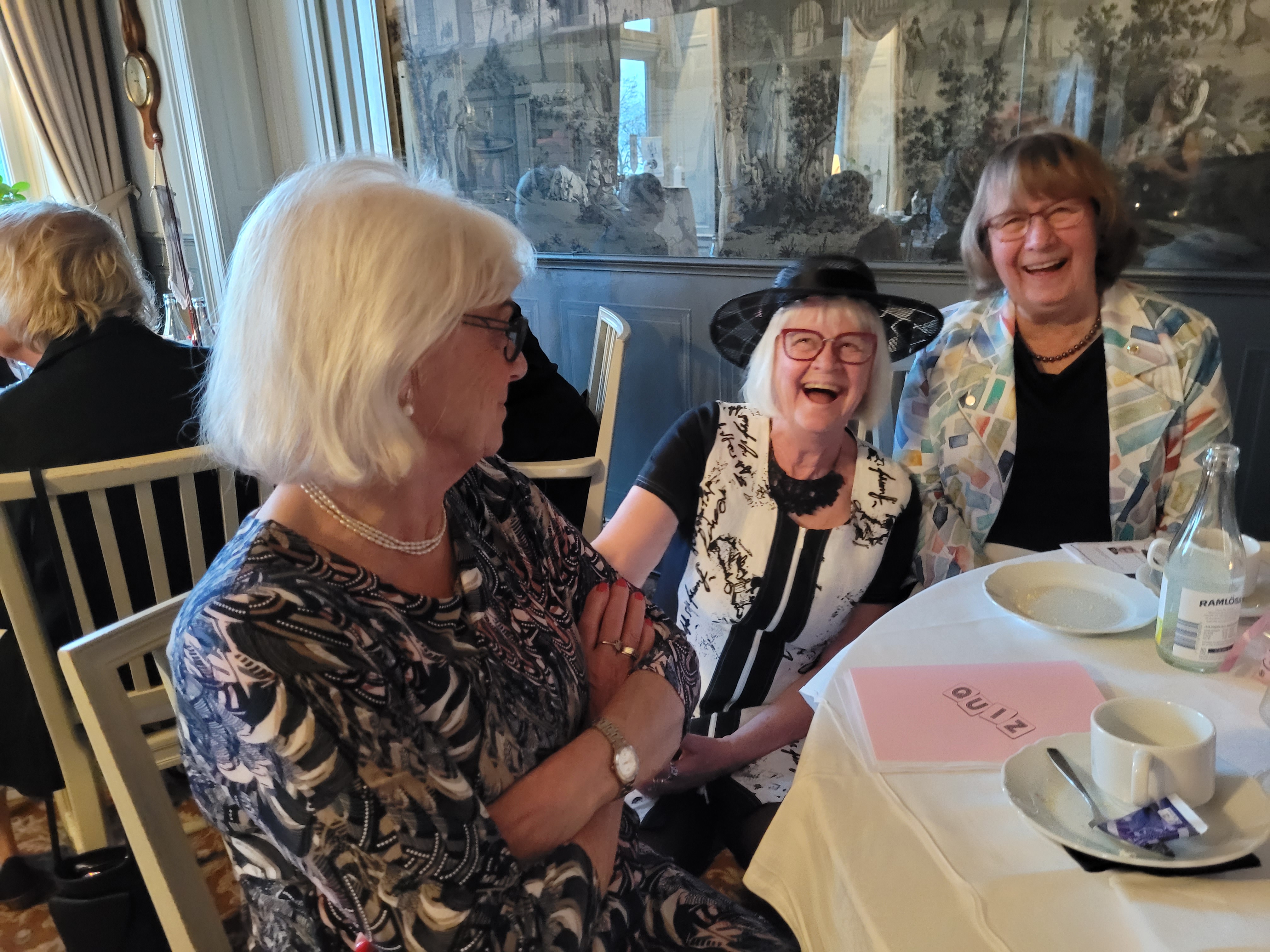 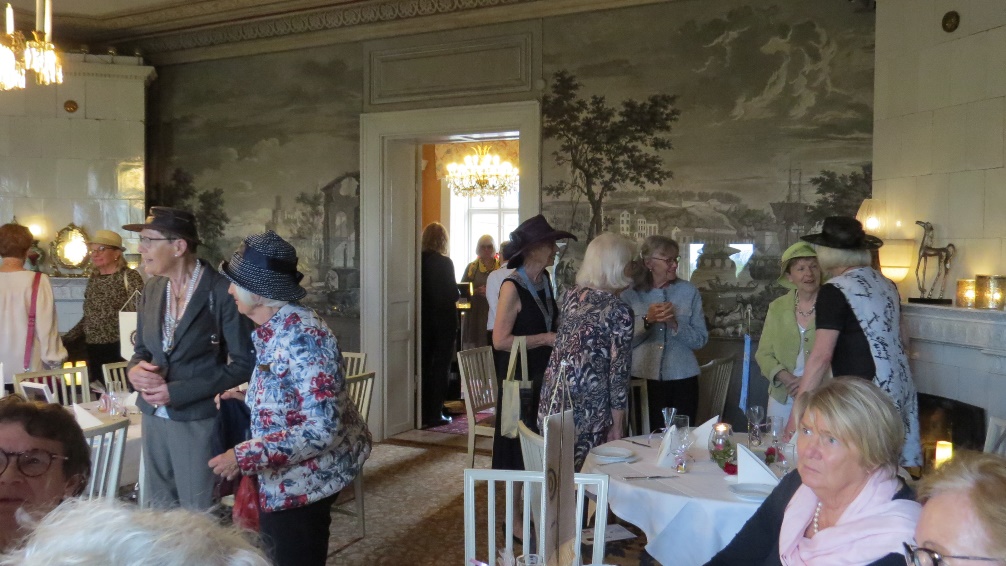 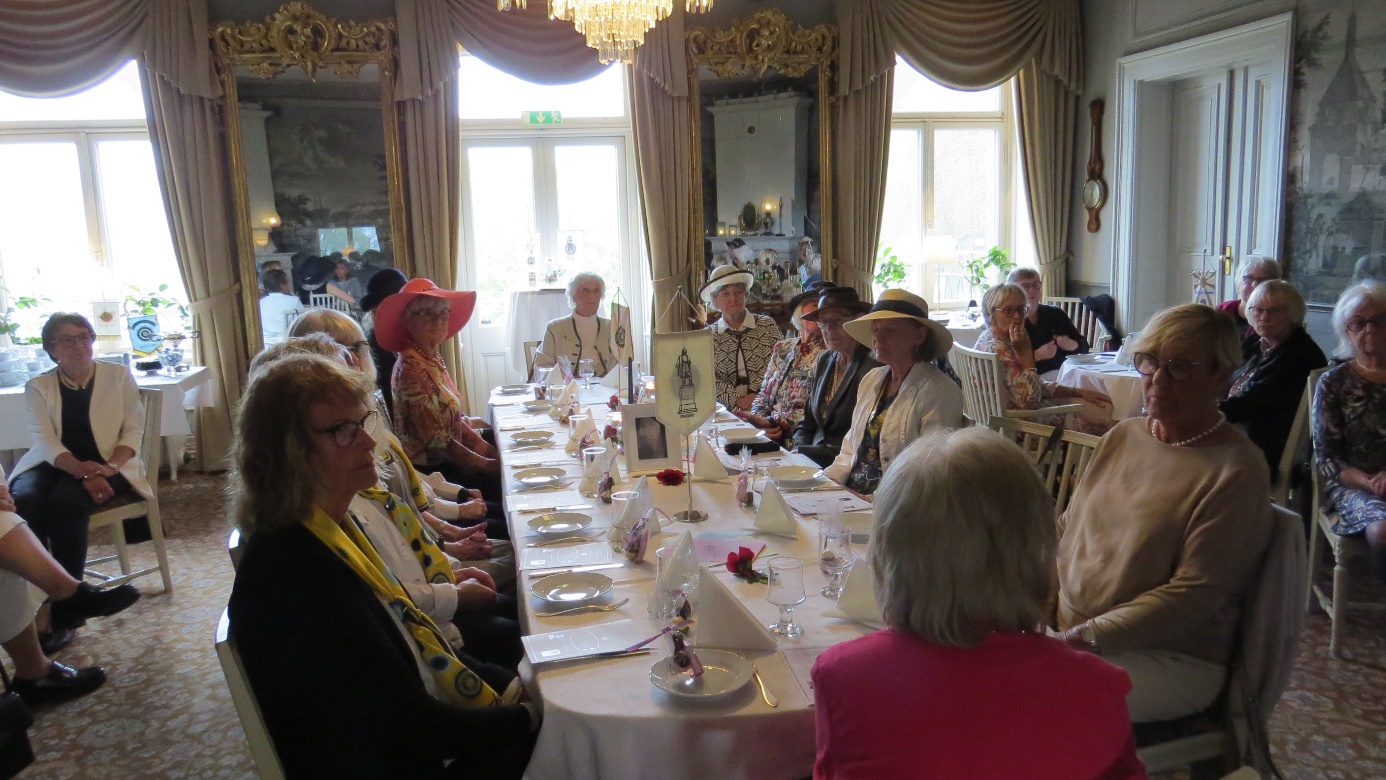 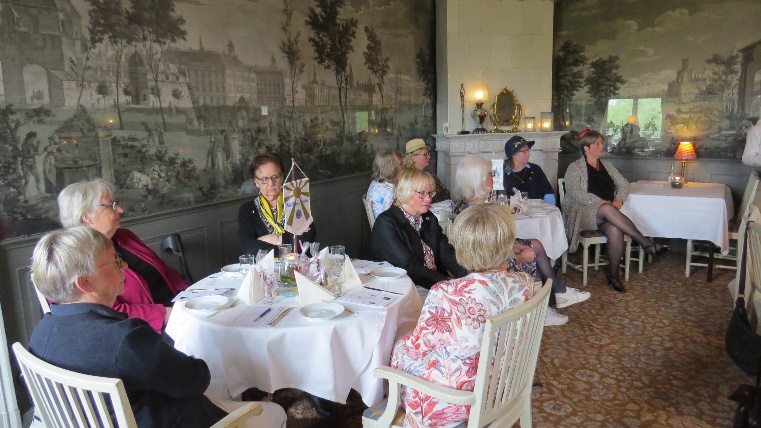 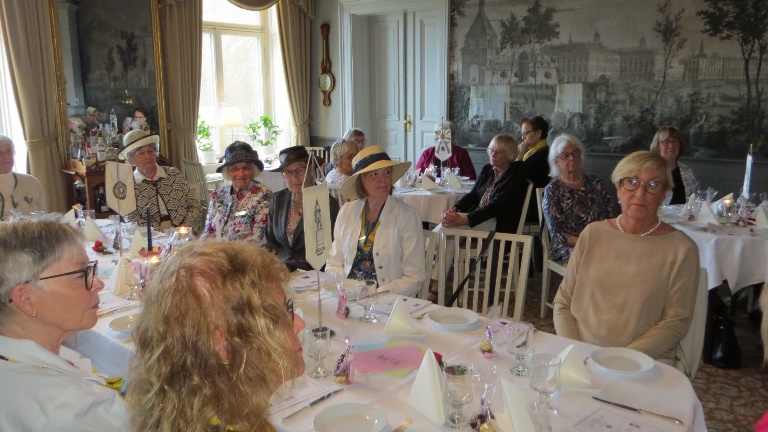 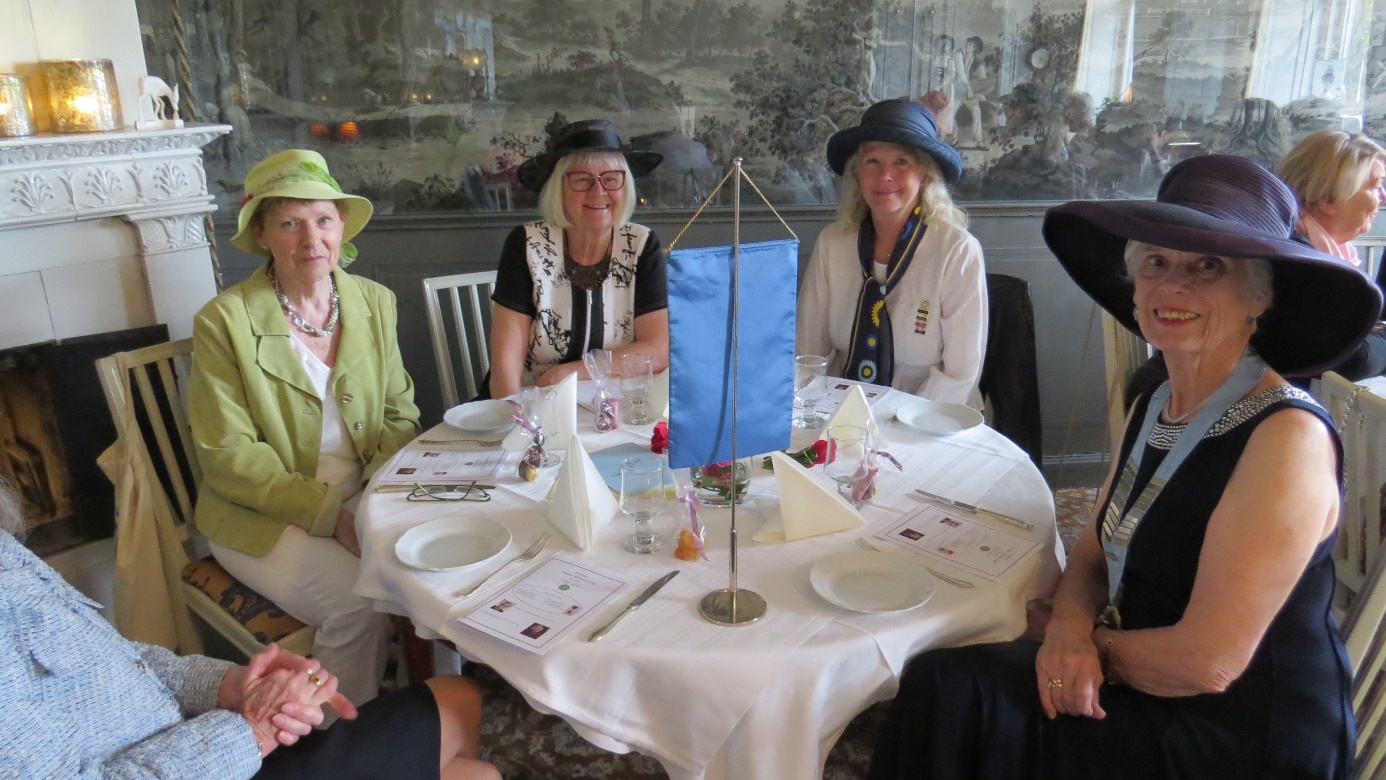 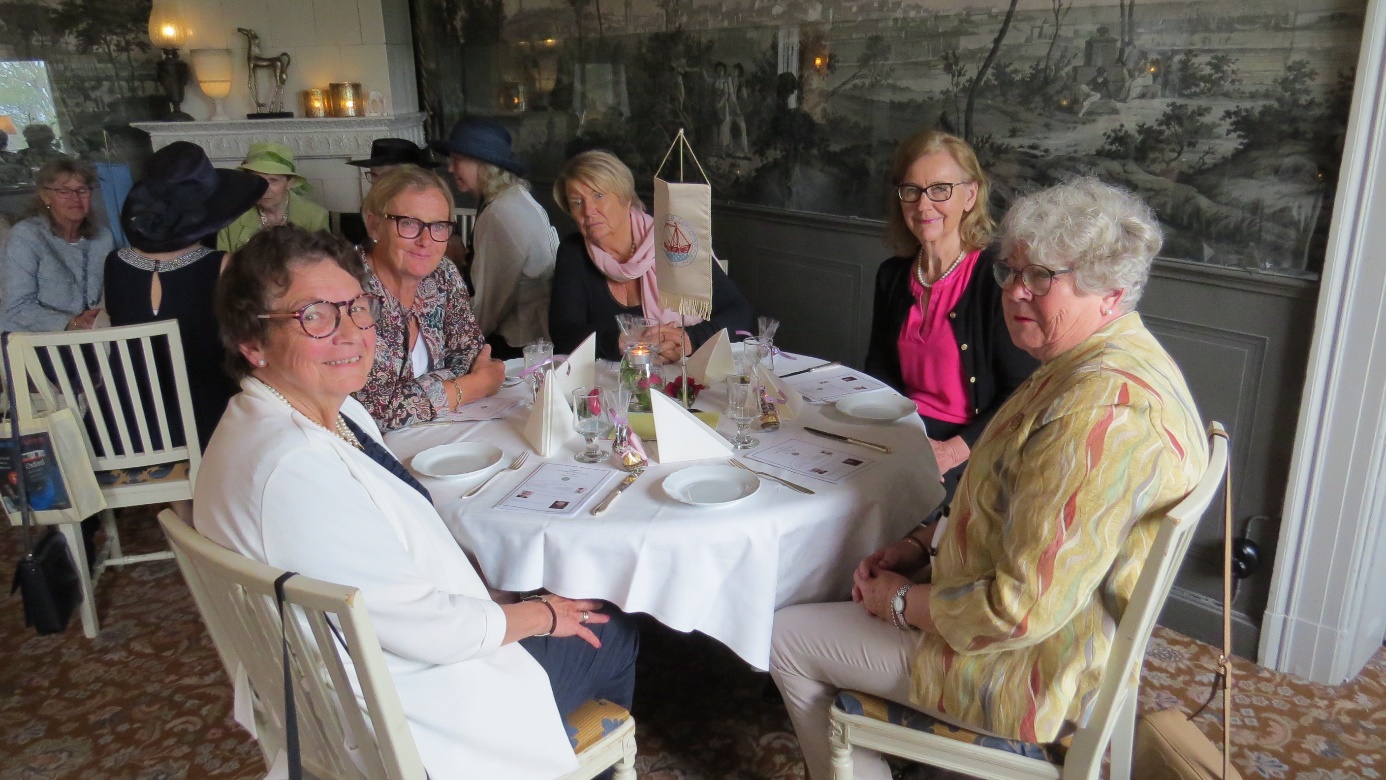 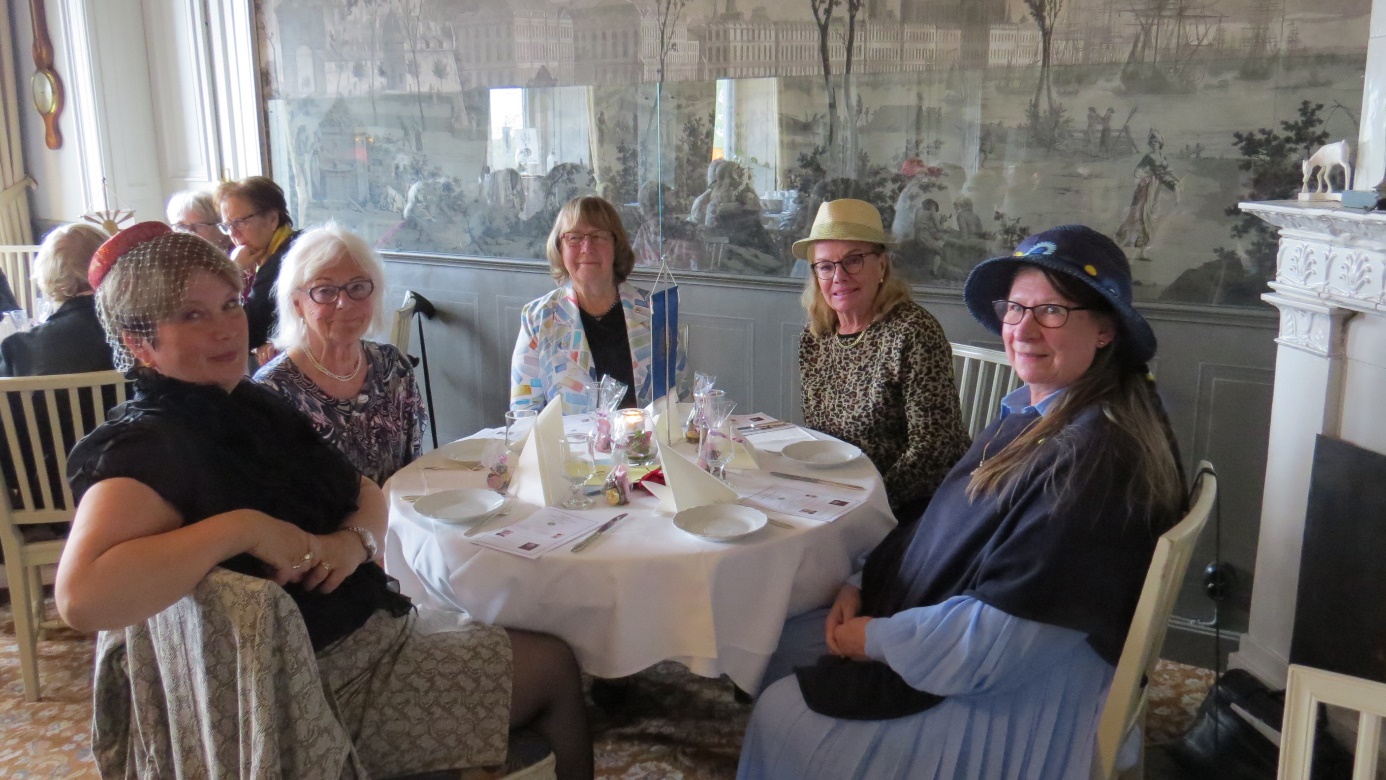 